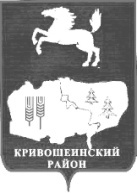 АДМИНИСТРАЦИЯ КРИВОШЕИНСКОГО РАЙОНА ПОСТАНОВЛЕНИЕ21.02.2018г.                                                                                               № 104с. КривошеиноТомской областиВ целях соблюдения действующего законодательства Российской Федерации,ПОСТАНОВЛЯЮ:	1.Признать утратившими силу следующие постановления Администрации Кривошеинского района:1.1.Постановление Администрации Кривошеинского района от 15.06.2015 № 246 «Об утверждении Положения о требованиях к организациям, образующим инфраструктуру поддержки субъектов малого и среднего предпринимательства Кривошеинского района и порядке ведения реестра организаций, образующих инфраструктуру поддержки субъектов малого и среднего предпринимательства»;1.2. Постановление от 30.07.2015 № 291 «О внесении изменений в постановление  Администрации  Кривошеинского района от 15.06.2015 № 246 «Об утверждении Положения  о требованиях к организациям, образующим инфраструктуру поддержки субъектов малого и среднего предпринимательства Кривошеинского района  и порядке ведения реестра организаций, образующих инфраструктуру поддержки субъектов малого и среднего предпринимательства»;2.Разместить настоящее постановление на официальном сайте муниципального образования Кривошеинский район в сети «Интернет» и опубликовать в  сборнике нормативно правовых актов Администрации Кривошеинского района. 3.Настоящее постановление вступает в силу с даты его подписания.4.Контроль за исполнением настоящего постановления возложить на Первого заместителя Главы Кривошеинского района.Глава Кривошеинского района(Глава Администрации)                                                                                   С.А. ТайлашевСибиряков Дмитрий Викторович (38251)2-12-71Прокуратура, Сибиряков, Курицина О признании утратившими силу постановлений Администрации Кривошеинского района 